Zajęcia z edukacji przedszkolnej - M. PapciakProszę rodzica o przeczytanie dziecku bajki "Czerwony Kapturek" lub inną ulubioną bajkę.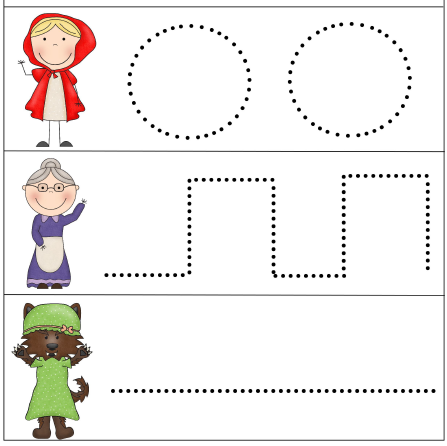 Wyklej drogę każdej postaci innym kolorem plasteliny 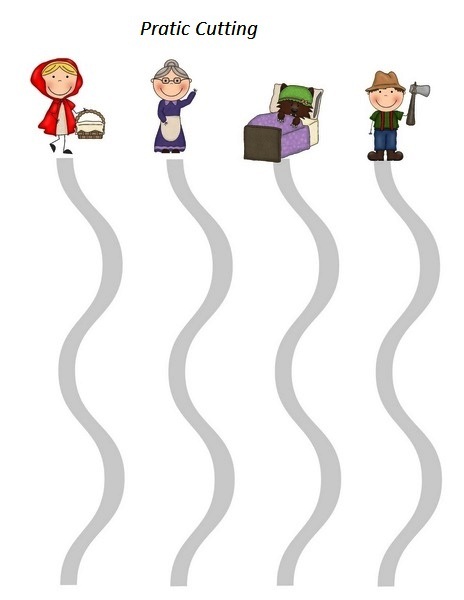 Wytnij i ułóż puzzle z pomocą rodzica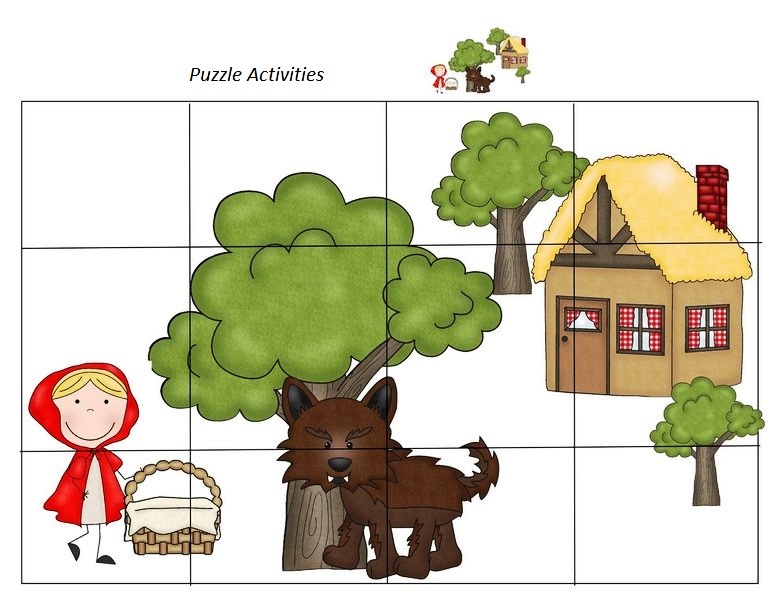 Monika DębiecZad. 1 Zaprowadź Czerwonego Kapturka do domku babci. Uważaj na wilka oraz na zamknięte drogi w labiryncie.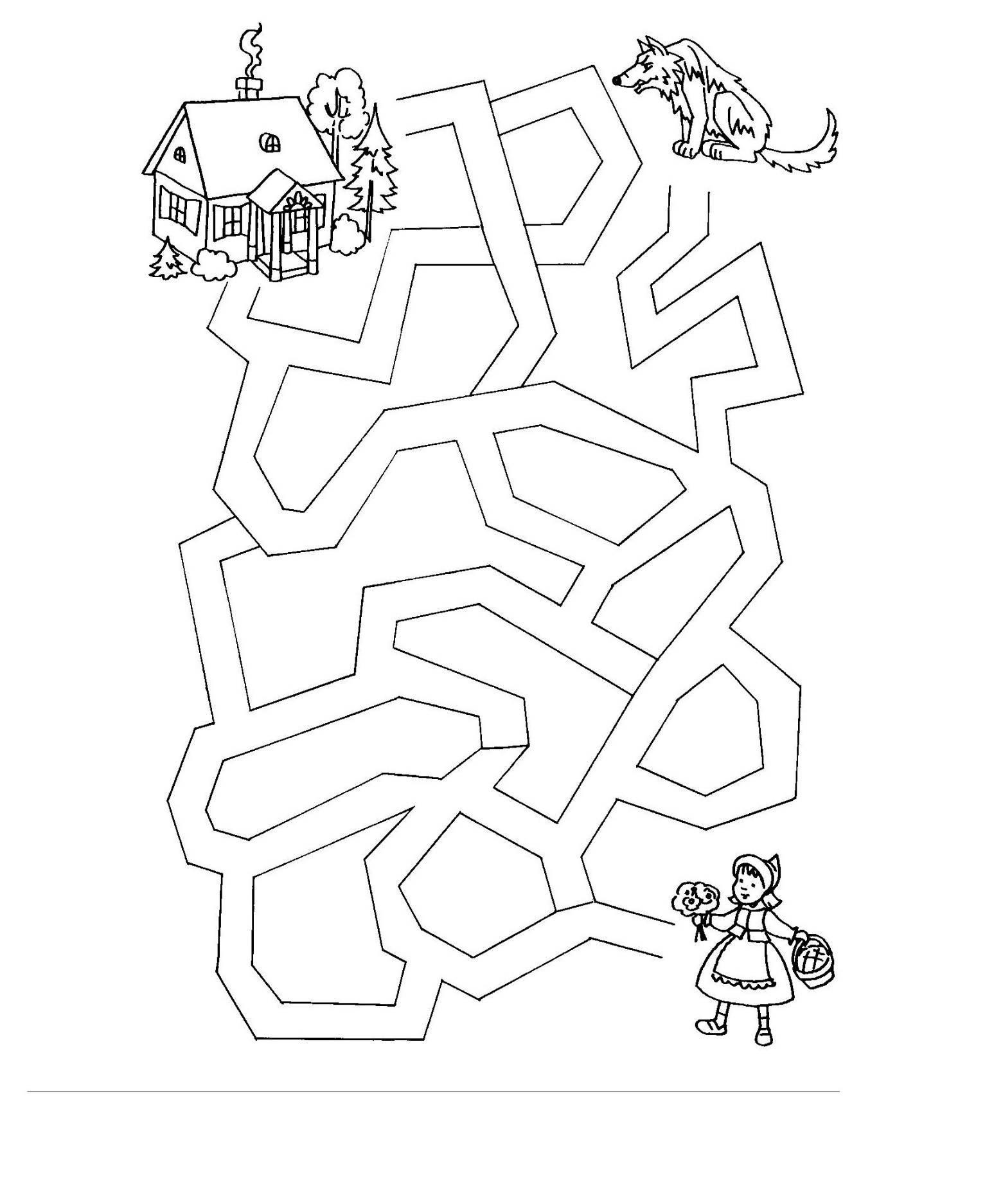 Zad. 2 Pokoloruj rysunek. Jak myślisz z jakiej bajki jest chatka?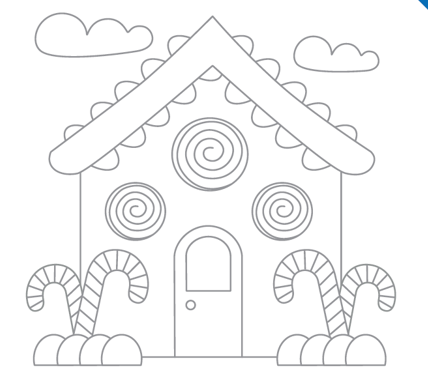 Zad. 3 Rysuj po śladzie.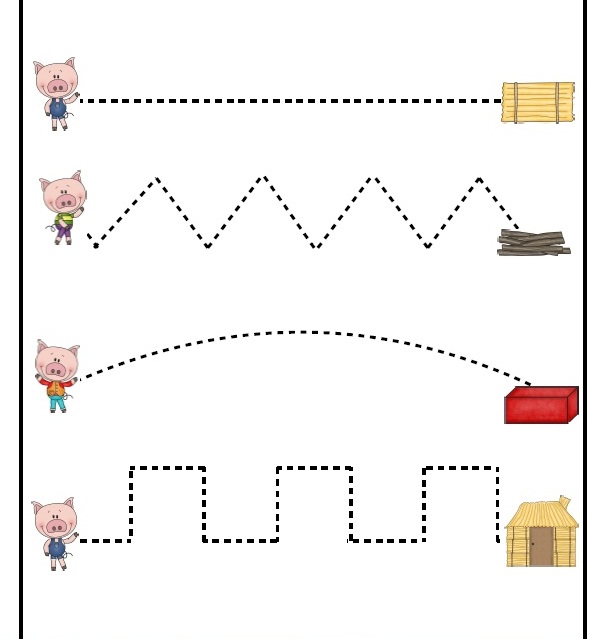 Zad. 4 Powiedz z jakich baśni pochodzą ci bohaterowie. Połącz postacie z odpowiednimi przedmiotami, a następnie otocz pętlą odpowiedni cień kota.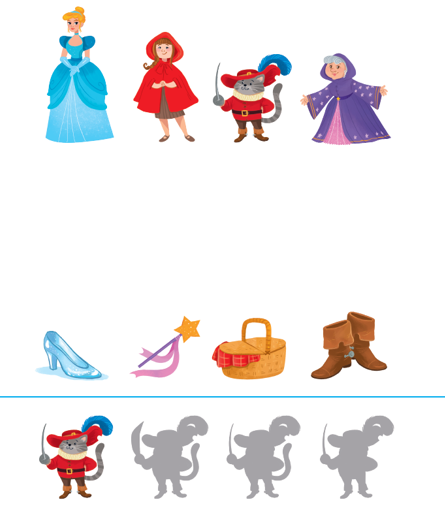 